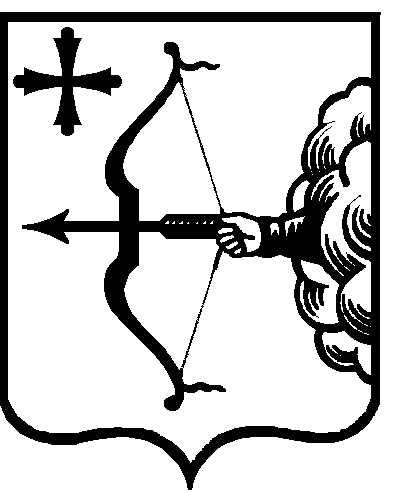 Об утверждении нормативных затратминистерства юстиции Кировской области на 2018 годВ соответствии с частью 5 статьи 19 Федерального закона от 05.04.2013 № 44-ФЗ «О контрактной системе в сфере закупок товаров, работ, услуг для обеспечения государственных и муниципальных нужд», постановлениями Правительства Кировской области от 22.12.2015 № 75/850 «Об утверждении требований к порядку разработки и принятия правовых актов о нормировании в сфере закупок для обеспечения государственных нужд Кировской области, содержанию указанных актов и обеспечению их исполнения» (с изменениями, внесёнными постановлением Правительства Кировской области от 05.05.2017 N 64/241), от 30.12.2014 № 19/278 «О Правилах определения нормативных затрат на обеспечение функций государственных органов Кировской области, органа управления Кировского областного территориального фонда обязательного медицинского страхования (включая соответственно территориальные органы и подведомственные казенные учреждения)» (с изменениями, внесёнными постановлением Правительства Кировской области от 05.05.2017 N 64/241):1. Утвердить нормативные затраты министерства юстиции Кировской области (далее – министерство) на 2018 год согласно приложению. 2. Нормативы количества и (или) цены товаров, работ, услуг, в том числе сгруппированных по должностям работников и (или) категориям должностей работников, определенные в прилагаемых нормативных затратах, могут быть изменены в пределах утвержденных на эти цели лимитов бюджетных обязательств на 2018 год по соответствующему виду нормативных затрат.3. Заместителю министра Кашину С.А.: 3.1. Довести настоящее распоряжение до сведения государственных служащих министерства;3.2. Разместить настоящее распоряжение на официальном сайте единой информационной системы в сфере закупок в информационно-телекоммуникационной сети «Интернет» (www.zakupki.gov.ru) в течение 7 рабочих дней со дня его принятия.4. Настоящее распоряжение вступает в силу с 01.01.2018.5. Признать утратившим силу с 01.01.2018 распоряжение министерства юстиции Кировской области от 01.06.2016 № 38 «Об утверждении нормативных затрат министерства юстиции Кировской области».6. Контроль за выполнением распоряжения оставляю за собой.И.о. министра юстицииКировской области						              С.В. Годловский__________________________________________________________________ПОДГОТОВЛЕНОНачальник отдела организационно-документационного обеспечения                                                   Ю.И. НазароваСОГЛАСОВАНОЗаместитель министра                                                                          С.А. КашинНачальник отдела, главный бухгалтер                                                                                Е.В. ФокинаГлавный консультантгосударственно-правового управления                                           С.И. ЗолотоваПОЯСНИТЕЛЬНАЯ ЗАПИСКАк проекту распоряжению министерства юстиции Кировской области «Об утверждении нормативных затратминистерства юстиции Кировской области» на 2018 годНастоящим проектом распоряжения в соответствии с частью 5 статьи 19 Федерального закона от 05.04.2013 № 44-ФЗ «О контрактной системе 
в сфере закупок товаров, работ, услуг для обеспечения государственных 
и муниципальных нужд», постановлениями Правительства Кировской области от 22.12.2015 № 75/850 «Об утверждении требований к порядку разработки и принятия правовых актов о нормировании в сфере закупок для обеспечения государственных нужд Кировской области, содержанию указанных актов и обеспечению их исполнения», от 30.12.2014 № 19/278 
«О Правилах определения нормативных затрат на обеспечение функций государственных органов Кировской области, органа управления Кировского областного территориального фонда обязательного медицинского страхования (включая соответственно территориальные органы 
и подведомственные казенные учреждения)».Обсуждение в целях общественного контроля проводится в течение 7 календарных дней со дня размещения проекта распоряжения на сайте министерства. Предложения общественных объединений, юридических и физических лиц по данному вопросу принимаются в письменной форме по адресу: 610019, Кировская область, г. Киров, ул. Карла Либкнехта, д. 69 здание Правительства № 1 каб. 216, телефон (8332) 32-01-92 или в электронной форме по адресу: minust@ako.kirov.ru.И.о. министра юстицииКировской области				                                  С.В. ГодловскийМИНИСТЕРСТВО ЮСТИЦИИ КИРОВСКОЙ  ОБЛАСТИРАСПОРЯЖЕНИЕМИНИСТЕРСТВО ЮСТИЦИИ КИРОВСКОЙ  ОБЛАСТИРАСПОРЯЖЕНИЕМИНИСТЕРСТВО ЮСТИЦИИ КИРОВСКОЙ  ОБЛАСТИРАСПОРЯЖЕНИЕМИНИСТЕРСТВО ЮСТИЦИИ КИРОВСКОЙ  ОБЛАСТИРАСПОРЯЖЕНИЕ№г. Киров г. Киров г. Киров г. Киров 